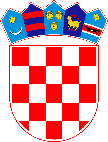 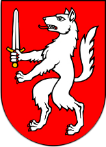 REPUBLIKA HRVATSKALIČKO-SENJSKA ŽUPANIJAGRAD GOSPIĆGRADSKI UPRAVNI ODJEL ZA SAMOUPRAVU I UPRAVUOdsjek za gospodarstvo i ruralni razvojBudačka 55, 53 000 GospićobjavljujeJ A V N I    P O Z I Vza podnošenje zahtjeva za dodjelu potpora temeljemOdluke o dodjeli bespovratnih financijskih sredstava namijenjenih ublažavanju posljedica izazvanih epidemijom korona virusa (COVID-19)Predmet Javnog poziva je dodjela potpora temeljem Odluke o dodjeli bespovratnih sredstava namijenjenih ublažavanju posljedica izazvanih epidemijom korona virusa (COVID-19), obrtima i trgovačkim društvima na području grada Gospića koji su pogođeni zabranom rada.Korisnici sredstava su:ugostiteljski objekti svih kategorija (uz izuzetak pripreme i dostave hrane), usluge smještaja te rada pučkih i studentskih kuhinja;uslužne djelatnosti u kojima se ostvaruje bliski kontakt s klijentima kao što su frizerske radnje, kozmetičarske radnje, brijači, pedikeri, saloni za masažu, saune, bazeni, fitness i rekreacijski centri i slično;autoškole i škole stranih jezika.Cjeloviti tekst Odluke i obrazac zahtjeva GOS/20 sastavni su dio ovog Javnog poziva i nalaze se na internetskim stranicama Grada Gospića www.gospic.hr. Sredstva iz Javnog poziva neće se dodjeljivati onim poslovnim subjektima koji su kršili odredbe Odluke o mjerama ograničavanja društvenih okupljanja, rada u trgovini, uslužnih djelatnosti i održavanja sportskih i kulturnih događanja („Narodne novine“ broj 32/20). Zahtjevi se podnose elektroničkim putem na mail adresu: potpore.gospodarstvo@gospic.hrPotrebno je dostaviti sljedeću dokumentaciju:1. Ispunjeni obrazac zahtjeva GOS/20;2. evidenciju/popis zaposlenika ovjeren od strane Poslodavca i JOPPD obrazac za veljaču 2020.g., ožujak, travanj i svibanj 2020. godine. Napomena: popis zaposlenika za travanj/svibanj dostaviti sa pravdanjem utroška sredstava za prethodni mjesec. U slučaju ako nije isplaćena plaća za ožujak 2020. JOPPD obrazac dostaviti odmah žurno po isplati iste;3. Ugovor o radu, ukoliko je primjenjivo.Javni poziv je otvoren sve do stavljanja van snage Odluke o dodjeli bespovratnih sredstava namijenjenih ublažavanju posljedica izazvanih epidemijom korona virusa (COVID-19).KLASA: 300-01/20-01/2URBROJ: 2125/01-03-20-02Gospić, 06. travnja 2020.